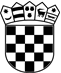          REPUBLIKA HRVATSKAOSJEČKO-BARANJSKA ŽUPANIJA          OPĆINA STRIZIVOJNA               OPĆINSKO VIJEĆE     Povjerenstvo za dodjelu stipendijaKLASA: 604-01/20-01/7URBROJ: 2121/08-01-20-1Strizivojna, 07.12.2020. godineTemeljem članka 3. Odluke o dodjeli stipendija studentima s područja Općine Strizivojna („Službeni glasnik“ Općine Strizivojna br. 9/20) raspisujeN A T J E Č A JZA DODJELU STUDENTSKIH STIPENDIJA STUDENTIMA S PODRUČJA OPĆINE STRIZIVOJNAZA AKADEMSKU GODINU 2020./2021.1.         25   STUDENTSKIH  STIPENDIJA U  IZNOSU  PO 600,00 KUNA2.	ZAHJEV ZA DODJELU STIPENDIJA PODNOSI SE POVJERENSTVU ZA DODJELU STIPENDIJA STUDENTIMA S PODRUČJA OPĆINE STRIZIVOJNA, B.RADIĆA 172, 31410 STRIZIVOJNA3.         STIPEDNIJE ĆE SE DODJELJIVATI PREMA KRITERIJIMA ODLUKE O DODJELI STIPENDIJA STUDENTIMA S PODRUČJA OPĆINE STRIZIVOJNA „SLUŽBENI GLASNIK“ OPĆINE STRIZIVOJNA BR.9/20Pravo na stipendiju mogu ostvariti, pod uvjetima utvrđenim ovom Odlukom, redovni studenti:-	koji su državljani Republike Hrvatske, -	koji imaju prebivalište na području Općine Strizivojna,-	koji tijekom školovanja nisu ponavljali godinu, -	studentima prve godine uzima se prosjek ocjena prethodne četiri godine školovanja (zaokružen na dvije decimale), -	koji nemaju zaključen ugovor o stipendiranju po nekoj drugoj osnovi.	koji nemaju dugovanja prema Općini Strizivojna.Dodjela stipendija vrši se na temelju uspjeha u školovanju.Ako na listama dva ili više kandidata ostvare jednak broj bodova,  prednost se daje kandidatu s ranije zaprimljenom prijavom.	Prijedlog liste kandidata za dodjelu stipendije Općine Strizivojna,  Povjerenstvo je dužno objaviti na oglasnoj ploči Općine Strizivojna u roku od 8 dana od isteka roka za podnošenje zamolbi za dodjelu stipendije.           Nezadovoljni kandidat može u roku od 8 dana od dana objave liste podnijeti prigovor Povjerenstvu, koje je dužno odlučiti o prigovoru u roku od 8 dana od dana isteka roka za prigovor.         	Odluka Povjerenstva je konačna.	Na temelju konačne liste o dodjeli studentske stipendije, Općinski načelnik i korisnik stipendije zaključuju ugovor o stipendiranju.        	Stipendija se dodjeljuje za vrijeme redovnog studija i odnosi se na jednu akademsku godinu.	Korisnik stipendije ima pravo i narednih godina školovanja prijaviti se na natječaj za dodjelu stipendije te se na njega, kao i ostale prijavljene primjenjuju kriteriji utvrđeni ovom Odlukom. 4.           KANDIDATI ZA DODJELU STIPENDIJA TREBAJU  DOSTAVITIPresliku osobne iskazniceSvjedodžbe razreda srednje škole za studente prve godine Prijepis ocjena za studente, osim za studente 1. godinePotvrdu o upisu u akademsku godinu 2020./2021. Zamolbu naslovljenu na Povjerenstvo za dodjelu stipendija studentima s područja Općine Strizivojna i navesti OIBpotvrdu Općine Strizivojna da nema dugovanja5.         Vrijeme trajanja natječaja je 15 dana od objave oglasnoj  ploči Općine              Strizivojna6.	Korisnik stipendije o pravima i obvezama može dobiti detaljne obavijesti u Općini    Strizivojna					       	   Predsjednik Povjerenstva						            Marija Jurić, v.r.              